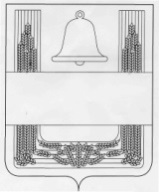 Совет депутатов сельского поселения  Фомино-Негачевский сельсоветХлевенского муниципального района  Липецкой областиРоссийской Федерации                                            Двадцать пятая   сессияШестого  созываРешение10 января 2022 года	            с. Фомино-Негачевка                            № 42          О внесении изменений в Положение "О денежном содержании и дополнительных гарантиях выборного должностного лица администрации сельского поселения Фомино-Негачевский сельсовет Хлевенского муниципального района"Рассмотрев представленный главой администрации сельского поселения проект "Изменений в Положение "О денежном содержании и дополнительных гарантиях выборного должностного лица администрации сельского поселения Фомино-Негачевский сельсовет Хлевенского муниципального района", учитывая решение постоянной комиссии по правовым вопросам и местному самоуправлению, руководствуясь Уставом сельского поселения Фомино-Негачевский сельсовет, Совет депутатов сельского поселения Фомино-Негачевский сельсовет РЕШИЛ:1.Принять "Изменения в Положение "О денежном содержании и дополнительных гарантиях выборного должностного лица администрации сельского поселения Фомино-Негачевский сельсовет Хлевенского муниципального района", принятое решением Совета депутатов сельского поселения Фомино-Негачевский сельсовет от  13.10.2016 года №33 (в редакции решений от 13.06.2018 года № 81, от 18.12.2019 года № 131, от 16.12.2020 год №10) (Прилагается).2.Направить указанный нормативный правовой акт главе сельского поселения Фомино-Негачевский  сельсовет для подписания и обнародования.3.Настоящее решение вступает в силу со дня его принятия.Председатель Совета депутатовсельского поселения Фомино-Негачевский  сельсовет          Ю.В.СметанниковПриложение к решению Совета депутатов  сельского поселения Фомино-Негачевский сельсовет  Хлевенского муниципального района  "О внесении изменений в Положение "О денежном содержании и  дополнительных гарантиях выборного должностного лица  администрации сельского поселения Фомино-Негачевский  сельсовет  Хлевенского муниципального района"Изменения в Положение "О денежном содержании и дополнительных гарантиях выборного должностного лица администрации сельского поселения Фомино-Негачевский сельсовет Хлевенского муниципального района"Статья 1.Внести в Положение "О денежном содержании и дополнительных гарантиях выборного должностного лица Хлевенского муниципального района" от  03.10.2016 года №30 (в редакции решений от  13.10.2016 года №33 (в редакции решений от 13.06.2018 года № 81, от 18.12.2019 года № 131, от 16.12.2020 год №10) следующие изменения: 2) пункт 2.2. изложить в новой редакции:        «2.2. Выборному должностному лицу, должностному лица контрольно-счетного органа устанавливается ежемесячное денежное вознаграждение и ежемесячное денежное поощрение в следующих размерах:      Индексация ежемесячного денежного вознаграждения выборного должностного лица,  производится в соответствии с действующим законодательством.»        3)    пункт 2.3. изложить в новой редакции:« 2.3. К иным дополнительным выплатам относится:- премия по итогам работы за полугодие - в размере 100 процентов ежемесячного денежного вознаграждения с учетом ежемесячного денежного поощрения;- премия по итогам работы за год - в размере 100 процентов ежемесячного денежного вознаграждения с учетом ежемесячного денежного поощрения;- материальная помощь в размере 100% ежемесячного денежного вознаграждения;- единовременная выплата при предоставлении отпуска в размере 200% ежемесячного денежного вознаграждения. Указанная выплата производится также в случае непредоставления выборному должностному лицу, должностному лицу  ежегодного оплачиваемого отпуска в текущем году;- денежное вознаграждение за выполнение особо важных и сложных заданий в размере 100% ежемесячного денежного вознаграждения с учетом ежемесячного денежного поощрения.Исчисление средней заработной платы выборного должностного лица,  должностного лица для всех случаев определения ее размера, предусмотренных Трудовым кодексом Российской Федерации, осуществляется в соответствии с постановлением Правительства Российской Федерации от 24 декабря 2007 года N 922 "Об особенностях порядка исчисления заработной платы".Выборному должностному лицу, выплачиваются премии за счет экономии средств по фонду оплаты труда в размере не более двукратного ежемесячного денежного вознаграждения с учетом доплат.Премии выборному должностному лицу, должностному лицу  начисляются за фактически отработанное время, включая период нахождения в ежегодном оплачиваемом отпуске.За счет экономии средств по фонду оплаты труда выборному должностному лицу, оказывается материальная помощь дополнительно в связи с юбилейными датами и в особых случаях (несчастье, в связи со смертью родителей, супруга (супруги), детей выборных должностных лиц местного самоуправления, стихийные бедствия и других).В связи со смертью выборного должностного лица, указанная материальная помощь оказывается супругу (супруге), близким родственникам, иным родственникам, законному представителю, взявшим на себя обязанность осуществить погребение умершего.       4) дополнить пунктом 2.5. следующего содержания:«2.5. Премии выборному должностному лицу начисляются за фактически отработанное время, включая период нахождения в ежегодном оплачиваемом отпуске- реализация мероприятий, повлекших снижение затрат бюджета Хлевенского муниципального района или увеличение его доходной части, давших значительный экономический эффект;- значительность личного вклада в достижение результатов социально- экономического развития Хлевенского муниципального  района.».5. раздел 4 изложить в новой редакции:« 4. Формирование фонда оплаты трудаПри формировании фонда оплаты труда выборного должностного лица, должностного лица контрольно-счетного органа предусматриваются средства на выплату (в расчете на год):Таблица »Статья 2. Настоящие изменения вступают в силу  с 01 января 2022 года.Глава администрации сельскогопоселения  Фомино-Негачевский    сельсовет                         А.В.ГорбуновНаименование должностиЕжемесячное денежное вознаграждение (руб.)Ежемесячное денежное поощрение ( в процентах от ежемесячного денежного вознаграждения)Глава сельского поселения Фомино-Негачевский сельсовет    2242850,0Nп/пНаименование выплатыРазмер выплаты1.Ежемесячное денежное вознаграждение12 ежемесячных денежных вознаграждений2.Ежемесячное денежное поощрение6 ежемесячных денежных вознаграждений3.Премия по итогам работы за полугодие2 ежемесячных денежных вознаграждения с учетом ежемесячного денежного поощрения4.Премия по итогам работы за год1 ежемесячное денежное вознаграждение с учетом ежемесячного денежного поощрения5.Денежное вознаграждение за выполнение особо важных и сложных заданий1 ежемесячное денежное вознаграждение с учетом ежемесячного денежного поощрения6.Материальная помощь1 ежемесячное денежное вознаграждение7.Единовременная выплата при предоставлении отпуска2 ежемесячных денежных вознаграждения8.Всего ежемесячных денежных вознаграждений27,0